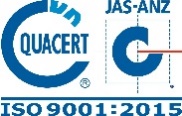 HIỆU TRƯỞNG(đã ký)PGS.TS. Phạm Xuân DươngNgày, thángThời gianĐịa điểm - Nội dungThứ Hai14/909h30Tại phòng họp 2.1: Hiệu trưởng làm việc với thuyền bộ tiếp nhận tàu huấn luyện Hannara do Chính phủ Hàn Quốc trao tặng.Chủ trì: Hiệu trưởng.Thành phần: Thủ trưởng các đơn vị: P.KHCN, P.QHQT, P.TCHC, P.KHTC, P.QTTB, K.Hàng hải, K.MTB, TT.HLTV; các thuyền viên theo QĐ số:1597/QĐ-ĐHHHVN-TCHC ngày 11/9/2020.Thứ Hai14/910h00Tại phòng Bí thư Đảng uỷ: Bí thư Đảng uỷ, Chủ tịch HĐ Trường tiếp dân.Thứ Hai14/914h00Tại phòng Hiệu trưởng: Hiệu trưởng tiếp dân.Thứ Ba15/908h00Tại Phòng họp 2.1: Tiếp đoàn kiểm tra tài chính Liên đoàn Lao động thành phố.Chủ trì: Chủ tịch CĐ TrườngKính mời: Thường trực CĐ Trường, đ/c Mỹ (Chủ nhiệm UBKT CĐ Trường) và đ/c Châm (Kế toán CĐ Trường).Thứ Tư16/9Thứ Năm17/914h00Tại Phòng họp 3.4: Họp Ban Nữ công TrườngChủ trì: Trưởng Ban Nữ công TrườngKính mời: Các đ/c Ủy viên Ban Nữ công Trường.Thứ Sáu18/916h00Tại phòng khách: Họp giao ban Bí thư ĐU- Chủ tịch HĐ Trường và Hiệu trưởng.Thứ Bảy19/9Chủ Nhật20/908h30Tại phòng họp 3.1: Bảo vệ luận án Tiến sĩ cấp Trường.NCS.Trương Quý Hào - Đề tài: “Dự báo rủi ro tín dụng trong đầu tư phát triển đội tàu container của Việt Nam”Trân trọng kính mời các nhà khoa học, CB, GV, NCS quan tâm tới dự.